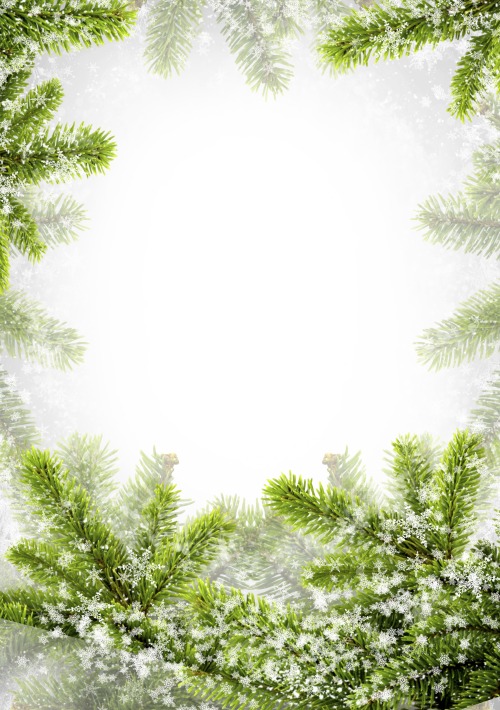 МБУ «Комплексный центр                     социального обслуживания населенияВалуйского городского округа»поздравляет именинников,                  получающих социальные услуги на дому,с Юбилейной датойсо дня  рождения!С чудесной датой! С Юбилеем!Пусть станет от душевных слов,От поздравлений и цветовНа сердце радостней, светлее…От всей души желаем в ЮбилейЗдоровья, вдохновенья, оптимизма,Любви родных, внимания друзей, Счастливой, интересной, яркой жизни!Поздравляем в февралес Юбилейной датойсо дня  рождения!С 85-летием:  Гавшину Татьяну Алексеевну (10.02.1934 г.)С 80-летием:Евтушенко Леонида Васильевича (16.02.1939 г.)         Аркатова Виталия Захаровича (25.02.1939 г)                Павлову Марию Архиповну (14.02.1939 г)       Здоровенко Василия Федоровича (20.02.1939 г.)С 75- летием:            Глухову Надежду Григорьевну (28.02.1944 г.)С 70- летием:                Гнусину Любовь Петровну  (22.02.1949 г.)